October 24th, 2021 – Pentecost 22 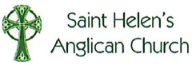 Holy Eucharist This service is Livestreamed via Facebook and the Parish website.We welcome everyone worshipping with us today whether in person or online.The Gathering of the CommunityWords of Welcome and AcknowledgmentWe begin by acknowledging that we live, work, play, and worship on the traditional and unceded territory of the Coast Salish peoples including the Katzee, Tsawwassen, Semiahmoo and Kwantlen Nations. May our words and our actions reflect our awareness and appreciation of this. Processional Hymn – CP#445 God the CreatorThe GreetingThe grace of our Lord Jesus Christ, the love of God andthe fellowship of the Holy Spirit be with you all.  And also with you.The Collect for PurityAlmighty God,to you all hearts are open, all desires known, and from you no secrets are hidden. Cleanse the thoughts of our hearts 
by the inspiration 	of your Holy Spirit, 	that we may perfectly love you, and worthily magnify your holy name; through Christ our Lord.  Amen.Hymn of Praise – CP#330 O Praise Ye the LordThe CollectLord God our redeemer,who heard the cry of your people and sent your servant Moses to lead them out of slavery, free us from the tyranny of sin and death, and by the leading of your Spirit bring us to our promised land; through Jesus Christ our Lord, who lives and reigns with you and the Holy Spirit, one God, now and for ever.  Amen.Children’s Focus The Proclamation of the WordFirst Reading – Jeremiah 31:7-9For thus says the Lord: sing aloud with gladness for Jacob, and raise shouts for the chief of the nations; proclaim, give praise, and say, ‘Save, O Lord, your people, the remnant of Israel.’ See, I am going to bring them from the land of the north, and gather them from the farthest parts of the earth, among them the blind and the lame, those with child and those in labour, together; a great company, they shall return here. With weeping they shall come, and with consolations I will lead them back, I will let them walk by brooks of water, in a straight path in which they shall not stumble; for I have become a father to Israel, and Ephraim is my firstborn.Listen to what the Spirit is saying to the Church.  Thanks be to GodPsalm 126 1 When the Lord restored the fortunes of Zion, *then were we like those who dream.2 Then was our mouth filled with laughter, *and our tongue with shouts of joy.3 Then they said among the nations, *”The Lord has done great things for them.”4 The Lord has done great things for us, *And we are glad indeed.5 Restore our fortunes, O Lord, *like the watercourses of the Negev.6 Those who sowed with tears *will reap with songs of joy.7 Those who go out weeping, carrying the seed, *will come again with joy, shouldering their sheaves.Glory to God, Source of all being, eternal Word and Holy Spirit: as it was in the beginning, is now and will be for ever.  Amen  Second Reading - Hebrews 7:23-28Furthermore, the former priests were many in number, because they were prevented by death from continuing in office; but he holds his priesthood permanently, because he continues forever. Consequently he is able for all time to save those who approach God through him, since he always lives to make intercession for them. For it was fitting that we should have such a high priest, holy, blameless, undefiled, separated from sinners, and exalted above the heavens. Unlike the other high priests, he has no need to offer sacrifices day after day, first for his own sins, and then for those of the people; this he did once for all when he offered himself. For the law appoints as high priests those who are subject to weakness, but the word of the oath, which came later than the law, appoints a Son who has been made perfect forever.Listen to what the Spirit is saying to the Church.  Thanks be to GodGradual Hymn – CP#519 The Lord’s My ShepherdThe Gospel – Mark 10:46-52The Lord be with you. And also with you.The Holy Gospel of our Lord Jesus Christ according to MarkGlory to you, Lord Jesus Christ. They came to Jericho. As Jesus and his disciples and a large crowd were leaving Jericho, Bartimaeus son of Timaeus, a blind beggar, was sitting by the roadside. When he heard that it was Jesus of Nazareth, he began to shout out and say, "Jesus, Son of David, have mercy on me!" Many sternly ordered him to be quiet, but he cried out even more loudly, "Son of David, have mercy on me!" Jesus stood still and said, "Call him here." And they called the blind man, saying to him, "Take heart; get up, he is calling you." So throwing off his cloak, he sprang up and came to Jesus. Then Jesus said to him, "What do you want me to do for you?" The blind man said to him, "My teacher, let me see again." Jesus said to him, "Go; your faith has made you well." Immediately he regained his sight and followed him on the way.The Gospel of ChristPraise to you, Lord Jesus ChristHomily: The Rev. Philippa Segrave-PrideThe Apostles’ CreedLet us confess the faith of our baptism, as we say,I believe in God, the Father almighty, creator of heaven and earth.I believe in Jesus Christ, his only Son, our Lord. He was conceived by the power of the Holy Spirit and born of the Virgin Mary. He suffered under Pontius Pilate, was crucified, died, and was buried. He descended to the dead. On the third day he rose again. He ascended into heaven, and is seated at the right hand of the Father. He will come again to judge the living and the dead.I believe in the Holy Spirit, the holy catholic Church, the communion of saints, the forgiveness of sins, the resurrection of the body, and the life everlasting. Amen.Prayers of the People  Confession and Absolution  God is steadfast in love and infinite in mercy.  God welcomes sinners and invites them to this table.  Let us confess our sins confident in God’s forgiveness.Silence is kept.Most merciful God,we confess that we have sinned against youin thought, word, and deed, by what we have done,and by what we have left undone.We have not loved you with our whole heart;We have not loved our neighbours as ourselves.We are truly sorry and we humbly repent.For the sake of your Son Jesus Christ, have mercy on us and forgive us, that we may delight in your will, and walk in your ways, to the glory of your name. Amen.Almighty God have mercy upon you, pardon and deliver you from all your sins, confirm and strengthen you in all goodness, and keep you in eternal life; through Jesus Christ our Lord. Amen.The PeaceThe peace of the Lord be always with you.And also with you.The Celebration of the EucharistOffertory Hymn – CP#564 Lead Us, Heavenly Father, Lead UsPrayer over the GiftsGod of constant love, you have guided your people in all times and ages. May we who offer you our praise today always be ready to follow where you lead; we ask this in the name of Jesus Christ our Lord.  AmenThe Great ThanksgivingThe Lord be with you.And also with you.Lift up your hearts.We lift them to the Lord.Let us give thanks to the Lord our God.It is right to give our thanks and praise.We give you thanks and praise, almighty God, through your beloved Son, Jesus Christ,
our Saviour and Redeemer.
He is your living Word, through whom you have created all things. By the power of the Holy Spirit he took flesh of the Virgin Maryand shared our human nature. He lived and died as one of us, to reconcile us to you, the God and Father of all. In fulfilment of your will he stretched out his hands in suffering,
to bring release to those who place their hope in you; and so he won for you a holy people. He chose to bear our griefs and sorrows,
and to give up his life on the cross,
that he might shatter the chains of evil and death, and banish the darkness of sin and despair.
By his resurrection he brings us into the light of your presence. Now with all creation we raise our voices to proclaim the glory of your name. Holy, holy, holy Lord, God of power and might,heaven and earth are full of your glory.Hosanna in the highest.Blessed is he who comes in the name of the Lord.Hosanna in the highest.Holy and gracious God, accept our praise, through your Son our Saviour Jesus Christ; who on the night he was handed over to suffering and death, took bread and gave you thanks, saying, "Take, and eat: this is my body which is broken for you." In the same way he took the cup, saying, "This is my blood which is shed for you. When you do this, you do it in memory of me."Remembering, therefore, his death and resurrection, we offer you this bread and this cup, giving thanks that you have made us worthy to stand in your presence and serve you.We ask you to send your Holy Spirit upon the offering of your holy Church. 	Gather into one all who share in these sacred mysteries,filling them with the Holy Spirit and confirming their faith in the truth, that together we may praise you and give you glory through your Servant, Jesus Christ.All glory and honour are yours, Father and Son, with the Holy Spirit in the holy Church, now and for ever.  AmenThe Lord’s PrayerRejoicing in God’s new creation, let us pray as our Redeemer has taught us.Our Father in heaven, hallowed be your name,your kingdom come, your will be done,on earth as in heaven.Give us today our daily bread.Forgive us our sins as we forgive those who sin against us.Save us from the time of trial and deliver us from evil.For the kingdom, the power, and the glory are yoursnow and for ever.  Amen.Silence is keptThe Breaking of the BreadWe break this bread to share in the body of ChristWe, being many, are one body, for we all share in the one bread.The CommunionThe gifts of God for the people of God.Thanks be to GodAgnus DeiO Lamb of God, You take away the sins of the nations,Have mercy on us.O Lamb of God, You take away the guilt of creation,Have mercy on us.O Lamb of God, I am not worthy, Yet say one word that will heal my wounded spirit.O Lamb of God, You take away the sins of Your people,O Grant us Your peace.Please proceed to the altar for communion, we ask that you sanitise your hands before receiving Communion. Prayer after CommunionGod our guide,you have fed us with bread from heaven as you fed the people of Israel. May we who have been inwardly nourished be ready to follow you all our days: we ask this in the name of Jesus Christ our Lord.  AmenThe DoxologyGlory to God,whose power working in us can do infinitely more than we can ask or imagine.  Glory to God from generation to generation in the church and in Christ Jesus for ever and ever.  Amen.The BlessingThe peace of God which passes all understanding, keep your hearts and minds in the knowledge and love of God and of our Lord Jesus Christ.  And the blessing of God Almighty, the Father, the Son, and the Holy Spirit be with you now, and always.  AmenSending Hymn – CP#560 God, Whose Almighty WordDismissal Go in peace to love and serve the Lord. Alleluia!Thanks be to God. AlleluiaNotices and Prayer List for the week beginning 24th October 2021The flowers on the altar this morning are given for the glory of God and in in the hope of justice, reconciliation, & life together.We pray for the whole Anglican Church of Canada – we pray especially for our primate, Archbishop Linda Nichols.  We pray also for an end to gender-based violence and human trafficking  Anglican Communion – we pray for the Extra-Provincial Churches.In our Diocesan Cycle - we pray for our Bishop, the Rt. Rev. John Stephens. We also pray for: St. Margaret, Cedar Cottage, Vancouver - The Reverend Heidi Brear; and chaplains to the Retired Clergy – The Reverend Karin Fulcher, The Reverend Neil Gray.We pray for our companion diocese of Northern Philippines.  We pray for our own twinned parish of Holy Apostles, Abatan, and their priest, Father Joey Napat-a. In all these prayers for the church near and far, we pray for the people and clergy and for the ministries flowing from these places into the communities.  In our Parish Cycle we pray for:  Maureen & Stephen Thompson, Marion Tilley and Thomas & Irrin John Titus. We pray for their work, ministry, and families here and away.Notices Christmas Bazaar and Tea - Our Christmas Bazaar and Tea is scheduled for Saturday, December 4, 2021, from 10:00 - 3:00 p.m. The Tea Room will be open from 1:00 - 3:00 p.m. Plans are moving ahead, including the sale of Raffle Tickets.  The prizes include, $300.00 Cash, a pair of Canucks Hockey Tickets and passes for 2 to the Audain Art Museum in Whistler with a $20.00 Starbucks Gift Card. Please consider getting a book, or 2, from Judy Nicholson for yourself and to sell to your family and friends.  All proceeds will go to the financial needs of the Parish.  ACW Outreach Projects – Parishioners are encouraged to join the ACW in gathering new baby layette items (up to size 24 months/2 toddler.)  At their Dorcas Shower and monthly meeting, on November 6, these items will be displayed then given to the needy in our community or sent North in the Diocesan ACW Bales.  If shopping is an issue, cash donations are also welcome.  Please see Judy Nicholson or Glenda Colquhoun for details.   2-bedroom apartment search – St.Francis-in-the-Woods is assisting a refugee family (mother with 3 children) in search of a 2-bedroom unit in Central Surrey area starting November 1. They were hoping to be able to pay rent in the amount between $1400 and $1600 per month. The first year rent will be guaranteed by St. Francis-in-the Woods church.   WE KNOW YOU CAN HELP!  Please have a look at the pink coloured volunteer opportunity sheet on the table at the back of the Church and answer this prayer for your help. Then speak to either Lynn Turner or Roy Francis, or any member of the Parish Council.  Everything from greeting on a Sunday, or making small maintenance repairs to arranging the Sunday flowers or putting on the coffee..there are many ways you can offer your gifts to the parish.  Sunday School – With Covid, we are having a slow start for Sunday school.  Parents may not be quite ready for their children to be gathering outside of school.  But we do need to people to help with teaching on a rotation basis.  If you would like to offer yourself for the children’s ministry, please be in touch with Fil Sotana through the parish office.  Flowers for the Altar – We are looking for people to sponsor the cost of the flowers on the altar for October, November, and December.   You are invited to contact Heather Herd to donate the cost of flowers for a memorial or thanksgiving, or as an expression of gratitude to God for blessings. You may make your donation by cheque made out to St. Helen's Anglican Church and send it in the mail or leave it in the offering plate on a Sunday or by Interac e-Transfer. The email address to transfer electronically is: giving2sthelen@gmail.com  Cameras for the Church Grounds - CCTV Surveillance –We have finished installing the CCTV system.  We thank those who have already donated, but we still need your help to cover our costs of the installation.   Donations to St. Helen's may be made by cheque or by electronic transfer.  Please earmark a cheque or the electronic transfer for the CCTV system. To contribute by e-transfer, the email to use is: giving2sthelen@gmail.com   Prayer Requests to the Prayer Circle – please be in touch with Judy Nicholson who will receive and forward your prayer requests to the prayer circle.  If you do not have her contact details, please send an email to the office email address and it will be passed on to her for distribution.  Dates for Your CalendarOct.31st - All Saints SundayNov. 7th - Remembrance Sunday. (Poppy cross will be in the cemetery)Nov 21st - Reign of Christ Sunday (Last Sunday of Church Year)Nov 28th - Advent Sunday (Lighting of the Advent wreath)Dec 4th - Mini Bazaar. (Christmas themed with Tea Room and raffle tickets)This Week’s Ministry Team  Officiant/Preacher– The Rev. Philippa Segrave-PrideMusic – Matthew MaCrucifer/Server and Psalmist – Wendy RussellPrayers of the Community – John PalmerReaders – Cynthia Richards and Lynn TurnerGreeters – Patricia & Tom BeneteauLivestream Tech – Zoltan BarabasContact Details for your new Priest in ChargeIf you would like to contact Philippa Segrave-Pride her details are as follows: Email: sainthelensrector@gmail.comOffice Number: 604 581 4800Mobile: 778 838 3132Day Off:  Starting 1st November, usually Monday!Parish Office HoursStarting 1st November the Parish Office will be open 9am – 2pm Tuesday, Thursday and Friday.Email: churchoffice@shawbiz.caOffice Number: 604 581 4800